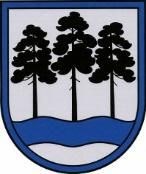 OGRES  NOVADA  PAŠVALDĪBA Reģ.Nr.90000024455, Brīvības iela 33, Ogre, Ogres nov., LV-5001 tālrunis 65071160, fakss 65071161, e-pasts: ogredome@ogresnovads.lv, www.ogresnovads.lv  Ogrē Atsavināšanas izsoles pretendentu reģistrācijas lapa Izsoles objekts – kustamā manta “Lāzera vadošas celiņu struktūras iespiedshēmu veidošanas iekārtas komplekts, kas sastāv no urbšanas iekārtas LPKF ProtoMat H100 (sērijas Nr.1Q18450205) un prototipēšanas iekārtas Protolaser S (sērijas Nr. 0S1945P126)”.Pieteikuma iesniegšanas termiņš – līdz 09.01.2020. plkst. 15:00.Izsole – 10.01.2020.	 plkst.9:30. Nr.p.k. Pretendents Pieteikuma iesniegšanas datums Pieteikuma iesniegšanas laiks Nodrošinājuma nauda samaksāta 1. 2. 3. 4. 5. 6. 7. 